ТЕСТ. «Линейная функция».ВАРИАНТ 1.1. Прямой пропорциональностью называется функция, которую можно задать формулой 2. График линейной функции, есть прямаяПроходящая через начало координатПараллельная оси ординатПараллельная оси абсциссПараллельная прямой 3. В каких координатных четвертях проходит график , если I  и  III  и IIIII  и  IIIII  и IV4. Укажите формулу, задающую прямую пропорциональность5. Укажите формулу, задающую прямую пропорциональность6. Укажите формулу, задающую линейную функцию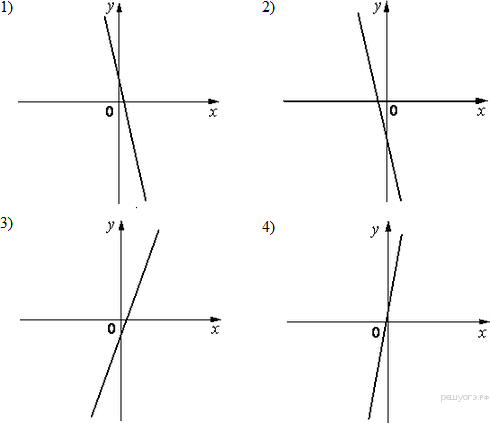 7. На рисунке изображен график функции вида.   Установите, какие знаки у  коэффициентов k и b .8. На рисунке изображен график функци вида.   Установите, какие знаки у  коэффициентов k и b .9. Укажите точку, которая не принадлежит графику функции, заданной формулой 10. Укажите точку, которая принадлежит графику функции, заданной формулой ВАРИАНТ 2.1. Линейной функцией называется функция, которую можно задать формулой 2. График прямой пропорциональности, есть прямаяПроходящая через начало координатПараллельная оси ординатПараллельная оси абсциссПараллельная прямой 3. В каких координатных четвертях проходит график , если I  и  III  и IIIII  и  IIIII  и IV4. Укажите формулу, задающую прямую пропорциональность5. Укажите формулу, задающую прямую пропорциональность6. Укажите формулу, задающую линейную функцию7. На рисунке изображен график функции вида.   Установите, какие знаки у  коэффициентов k и b .8. На рисунке изображен график функции вида.   Установите, какие знаки у  коэффициентов k и b .9. Укажите точку, которая не принадлежит графику функции, заданной формулой 10. Укажите точку, которая принадлежит графику функции, заданной формулой 